Specifications of Jigsaw machine (Multicut)Hegner Multimax 22" Scrollsaw #22V - Wood Magazinehttps://www.woodmagazine.com › saws › scrollsaws › h...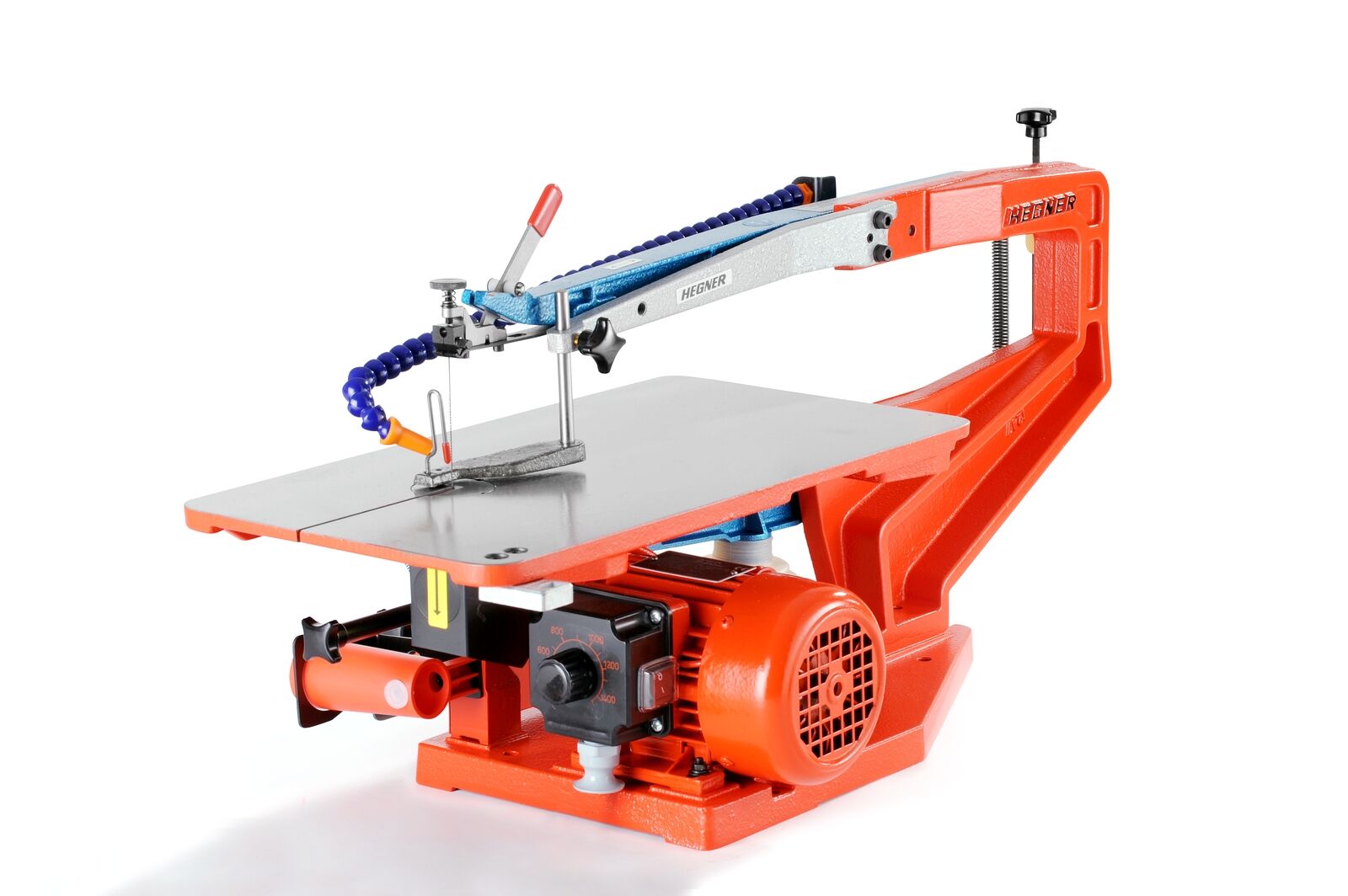 The HEGNER 22" Variable Speed saw features a large 22" capacity to handle virtually any project ... DEWALT DW788 1.3 Amp 20-Inch Variable-Speed Scroll Saw.SlSpecificationsUnitQttyRateTotal1Longitudinal – 560mmPassage – 65mmPassage height 435 x 230mmSaw table length x Width – 730 x 280mmSoft wood – 65mmHard wood – 50mmCopier – 15mmAluminium Bras, Silver  - 10mmSaw stroke – 2 Stokes, 19 and 12mmMotor – 230V, 100WattIron – 6-8mmPlastic – 40mmFoarm – 65mmWeight – Approximately – 30 KgsNo12